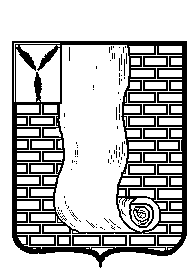 КОНТРОЛЬНО-СЧЕТНАЯ КОМИСИИЯКРАСНОАРМЕЙСКОГО МУНИЦИПАЛЬНОГО РАЙОНАСАРАТОВСКОЙ ОБЛАСТИРАСПОРЯЖЕНИЕот 11 марта 2020 года № 02-рОб утверждении стандартафинансового контроля (СФК № 6)Контрольно-счетной комиссииКрасноармейского муниципальногорайона     В целях организации деятельности Контрольно-счетной комиссии Красноармейского муниципального района, действующей на основании Положения, утвержденного решением районного Собрания Красноармейского муниципального района от 02 декабря 2019 года № 97 «О внесении изменений в решение Красноармейского районного собрания №78 от 30.10.2015 года «Об утверждении Положения о Контрольно-счетной комиссии Красноармейского муниципального района» :Утвердить стандарт финансового контроля (СФК № 6) Контрольно-счетной комиссии Красноармейского муниципального района согласно приложению.Контроль за исполнением настоящего распоряжения оставляю за собой.                                                                                                          Приложение к распоряжению                                                                                       Контрольно-счетной комиссии                                                                                                                                 Красноармейского МР                                                                                                          Саратовской области                                                                                                          № 02-р от 11.03.2020 г.СТАНДАРТ ФИНАНСОВОГО КОНТРОЛЯ (СФК-6)Подготовка отчета о работе Контрольно-счетной комиссии Красноармейского муниципального районаСодержание1 Общие положения1.1 Стандарт финансового контроля Контрольно-счетной комиссии Красноармейского муниципального района (далее Контрольно-счетной комиссии) "Подготовка отчета о работе Контрольно-счетной комиссии Красноармейского муниципального района " (далее Стандарт) разработан  в целях реализации ст. 11 Федерального закона от 07.02.2011 г. № 6-ФЗ "Об общих принципах организации и деятельности контрольно-счетных органов субъектов  Российской Федерации и муниципальных образований",  Закона Саратовской области от 27.09.2011 г. № 125-ЗСО "О Счетной палате Саратовской области", ст. 13 Положения «О контрольно-счетной комиссии Красноармейского муниципального района», СФК-3 "Общие правила проведения контрольного мероприятия ", СФК-2 "Общие правила проведения экспертно-аналитического мероприятия", а также положений Регламента Контрольно-счетной комиссии.1.2 Стандарт  определяет правила подготовки  отчета о работе Контрольно-счетной комиссии в отчетном году (далее – ежегодный отчет).1.3 Стандарт определяет структуру отчетов о работе Контрольно-счетной комиссии, схему организации работы по подготовке отчетов, общие требования к представлению документов и материалов к формированию отчетов.2 Структура и формирование ежегодного отчета2.1 Ежегодный отчет содержит общие данные, характеризующие работу Контрольно-счетной комиссии в целом и их анализ.Ежегодный отчет состоит из основной части и приложений.2.2 Основная часть ежегодного отчета включает следующие разделы:- основные итоги деятельности;- контрольная деятельность;- экспертно-аналитические мероприятия;- реализация результатов проведенных контрольных и экспертно-аналитических мероприятий;- взаимодействие с правоохранительными органами;- взаимодействие с органами муниципального финансового контроля.По мере необходимости основная часть ежегодного отчета может быть дополнена другими разделами, отражающими деятельность Контрольно-счетной комиссии за отчетный год.2.3 Основная часть ежегодного отчета может содержать количественные и фактографические данные (диаграммы, графики) по итогам деятельности Контрольно-счетной комиссии.2.4 В качестве приложений к ежегодному отчету приводятся необходимые количественные данные по итогам деятельности Контрольно-счетной комиссии в табличной форме:- "Основные показатели работы Контрольно-счетной комиссии Красноармейского муниципального района" (Приложение 4);- "Информация о выявленных нарушениях по результатам контрольных и экспертно-аналитических мероприятий, проведенных Контрольно-счетной комиссией Красноармейского муниципального района " (Приложение 5);- "Информация о мерах, принятых по результатам проведенных контрольных и экспертно-аналитических мероприятий Контрольно-счетной комиссией Красноармейского муниципального района " (Приложение 6).Перечень показателей, приведенных в приложениях, может быть расширен или сокращен по решению председателя Контрольно-счетной комиссии.2.6 Временной период, отражающий динамическое развитие Контрольно-счетной комиссии, определяется председателем Контрольно-счетной комиссии. 2.7 Подготовка ежегодного отчета осуществляется сотрудником Контрольно-счетной комиссии, ведущим учет и анализ результатов контрольных и экспертно-аналитических мероприятий. 2.8 По решению председателя Контрольно-счетной комиссии к работе по подготовке ежегодного отчета могут быть привлечены сотрудники инспекции по экспертной, аналитической и правовой работе.2.9 Проект ежегодного отчета до 05 марта года, следующего за отчетным, представляется для рассмотрения председателю  Контрольно-счетной комиссии.2.10 По решению председателя Контрольно-счетной комиссии  проект ежегодного отчета может быть передан на согласование аудиторам (начальнику инспекции) Контрольно-счетной комиссии.2.11  Ежегодный отчет о деятельности Контрольно-счетной комиссии  предоставляется в районное Собрание Красноармейского муниципального района и Главе Красноармейского муниципального района не позднее 1 июня года, следующего за отчетным. 2.12 Председатель Контрольно-счетной комиссии выступает с ежегодным отчетом на очередном заседании районного Собрания Красноармейского муниципального района не позднее месяца июня. По решению районного Собрания Красноармейского муниципального района срок выступления председателя Контрольно-счетной комиссии может быть изменен.2.13 После рассмотрения районным Собранием Красноармейского муниципального района, ежегодный отчет о работе Контрольно-счетной комиссии  подлежит опубликованию в средствах массовой информации или размещается на сайте Контрольно-счетной комиссии в системе Интернет. Ответственным за размещение информации является работник, ведущий учет и анализ результатов контрольных и экспертно-аналитических мероприятий.  3 Правила формирования отчетов о работе Контрольно-счетной комиссии3.1 Учет количества проведенных контрольных и экспертно-аналитических мероприятий осуществляется по исполненным пунктам плана работы Контрольно-счетной комиссии, завершенным контрольным и экспертно-аналитическим мероприятиям, отчеты по которым утверждены  председателем Контрольно-счетной комиссии. 3.2 Контрольные и экспертно-аналитические мероприятия учитываются раздельно.3.3 При определении количества проверенных объектов в качестве объектов проверки учитываются организации (юридические лица), в которых в отчетном периоде были проведены контрольные и экспертно-аналитические мероприятия.3.4 Все данные приводятся с учетом того, что контрольное  или экспертно-аналитическое  мероприятие было завершено в отчетном периоде (для ежегодного отчета – за период с 1 января по 31 декабря отчетного года, а для внутригодовых отчетов – в соответствующем квартале (или полугодии). 3.5 Информация по финансовым нарушениям включается в ежегодный и внутригодовые отчеты только на основании соответствующего отчета о проведенном контрольном мероприятии или экспертно-аналитическом мероприятии, утвержденного председателем Контрольно-счетной комиссии.3.6 Суммы выявленных  финансовых нарушений указываются в тысячах рублей с точностью до первого десятичного знака.3.7 Документы и материалы к формированию отчетов о работе Контрольно-счетной комиссии представляются на бумажном носителе и в электронном виде.Приложение 1УтверждаюПредседатель Контрольно-счетной комиссии Красноармейского МР________   _________________    (подпись)                (расшифровка подписи)«_____»____________ 20____г.СПРАВКАпо результатам контрольного мероприятия1. Время проведения проверки: с «__»_____ 20___г.  по  «__» _____20___г.2. Основание для проведения проверки ______________________________ __________________________________________________________________ (план, поручение правоохранительных органов, поручение депутатов Собрания, приказ КСК и т.п.)3. Цель проверки: _____________________________________________________________________________________________________________________________________________________________________________________4. Предмет проверки: __________________________________________________________________________________________________________________________________________________________________________________5. Проверяемый период: ______________________________________________________________________________________________________________6. Наименование юридического лица – объекта проверки________________________________________________________________________________7. Общая сумма проверенных средств (тыс. руб.)_________________________________________________________________________________________8. Выявленные нарушения и недостатки: 8.1) Нецелевое использование бюджетных средств в сумме   ____________, выразившееся в _________________________________________________________________________________________________________________________________________________________________________________________8.2) Невозврат либо несвоевременный возврат бюджетных средств, полученных на возвратной основе, либо неперечисление платы за пользование бюджетными средствами в сумме ____________, выразившейся  в __________________________________________________________________________________________________________________________________________________________________________________________________8.3) Принятие, исполнение денежных обязательств сверх утвержденных лимитов бюджетных обязательств, без заключения договоров, без санкционирования оплаты денежных обязательств, без подтверждения обязанности исполнить денежные обязательства в сумме ____________, выразившееся в __________________________________________________ ____________________________________________________________________________________________________________________________________8.4) Осуществление государственных (муниципальных) закупок с нарушением  установленного  порядка  размещения государственного (муниципального) заказа в сумме ____________, выразившееся в _____________________________________________________________________________________________________________________________________ 8.5) Заключение договоров (государственных или муниципальных контрактов) с нарушением иных требований действующего законодательства в сумме ____________,  выразившееся  в  __________________________________________________________________________________________________________________________________8.6) Осуществление расходов с нарушением иных требований  законодательства в сумме ____________, выразившееся в ____________________________________________________________________________________________________________________________________ 8.7) Нарушение порядка использования государственного или муниципального имущества в сумме ____________, выразившееся  в  ____________________________________________________________________________________________________________________________________8.8) Потери Красноармейского МР в результате неэффективно использованного государственного имущества в сумме ____________,  выразившееся в  ______________________________________________________________________________________________________________________________________________________________________________________8.9) Незачисление доходов в бюджет в сумме ____________,  выразившееся  в  __________________________________________________________________________________________________________________________________8.10) Неосвоенные бюджетные средства в сумме ____________,  выразившееся  в  ______________________________________________________________________________________________________________________________________________________________________________________8.11) Грубое нарушение правил ведения бухгалтерского учета и представления бухгалтерской отчетности в сумме ___________, выразившееся в _______________________________________________________________________________________________________________________8.12) Нарушение условий предоставления межбюджетных трансфертов, бюджетных инвестиций, субсидий юридическим и физическим лицам в сумме ___________, выразившееся в _____________________________________________________________________________________________________________________________________________________________________8.13) Нарушение порядка формирования государственного (муниципального) задания  в сумме ___________, выразившееся в ___________________________________________________________________________________________________________________________________________8.14) Нарушение автономным и бюджетным учреждением требований по исполнению государственного (муниципального) задания, нарушение казенным учреждением порядка составления, утверждения и ведения бюджетных смет в сумме ___________, выразившееся в ____________________________________________________________________________________________________________________________________________________8.15) Прочие нарушения и недостатки _______________________________________________________________________________________________________________________________________________________________________9. Информация о выявленном неэффективном, неэкономном использовании бюджетных средств в сумме ____________, выразившееся в __________________________________________________________________________________________________________________________________10. Принятые меры по результатам проверки: ________________________________________________________________________________________________________________________________________________________________Справку составил _____________  	___________________________________                                                                        (подпись)                                      (ФИО руководителя контрольного мероприятия)                                «____»____________ 20____г.                                                                    (дата составления)Согласовано           _____________	 ___________________________________			                   (подпись)	                      (ФИО сотрудника, осуществляющего правовое сопровождение)			«____»____________ 20____г.                                                                       (дата визирования)Справка оформляется в 2-х экземплярах, один экземпляр подшивается в дело, второй передается работнику, ведущему учет и анализ результатов контрольных и экспертно-аналитических мероприятийПриложение 2УтверждаюПредседатель Контрольно-счетной комиссии Красноармейского МР________   _________________    (подпись)                (расшифровка подписи)«_____»____________ 20____г.Справкапо результатам экспертно-аналитического мероприятия1. Время проведения мероприятия: с «__»____ 20___г.  по  «__» ____20___г.2. Основание для проведения мероприятия ___________________________ __________________________________________________________________ (план, поручение правоохранительных органов, поручение областной Думы, приказ Счетной палаты и т.п.)3. Цель мероприятия: __________________________________________________________________________________________________________________________________________________________________________________4. Предмет мероприятия: _______________________________________________________________________________________________________________________________________________________________________________5. Анализируемый период: _________________________________________6. Объект (объекты) мероприятия ____________________________________________________________________________________________________7. Выявленные нарушения и недостатки: 7.1) Нецелевое использование бюджетных средств в сумме   ____________, выразившееся в _________________________________________________________________________________________________________________________________________________________________________________________7.2) Невозврат либо несвоевременный возврат бюджетных средств, полученных на возвратной основе, либо неперечисление платы за пользование бюджетными средствами в сумме ____________, выразившейся  в __________________________________________________________________________________________________________________________________________________________________________________________________7.3) Принятие, исполнение денежных обязательств сверх утвержденных лимитов бюджетных обязательств, без заключения договоров, без санкционирования оплаты денежных обязательств, без подтверждения обязанности исполнить денежные обязательства в сумме ____________, выразившееся в __________________________________________________ ____________________________________________________________________________________________________________________________________7.4) Осуществление государственных (муниципальных) закупок с нарушением  установленного  порядка  размещения государственного (муниципального) заказа в сумме ____________, выразившееся в _____________________________________________________________________________________________________________________________________ 7.5) Заключение договоров (государственных или муниципальных контрактов) с нарушением иных требований действующего законодательства в сумме ____________,  выразившееся  в  __________________________________________________________________________________________________________________________________7.6) Осуществление расходов с нарушением иных требований  законодательства в сумме ____________, выразившееся в ____________________________________________________________________________________________________________________________________ 7.7) Нарушение порядка использования государственного или муниципального имущества в сумме ____________, выразившееся  в  ____________________________________________________________________________________________________________________________________7.8) Потери Саратовской области в результате неэффективно использованного государственного имущества в сумме ____________,  выразившееся в  ________________________________________________________________________________________________________________________________________________________________________________________7.9) Незачисление доходов в бюджет в сумме ____________,  выразившееся  в  __________________________________________________________________________________________________________________________________7.10) Неосвоенные бюджетные средства в сумме ____________,  выразившееся  в  _____________________________________________________________________________________________________________________________________________________________________________________7.11) Нарушение требований Бюджетного кодекса РФ по формированию и исполнению бюджета в сумме ___________, выразившееся в ____________________________________________________________________________________________________________________________________7.12) Нарушение условий предоставления межбюджетных трансфертов, бюджетных инвестиций, субсидий юридическим и физическим лицам в сумме ___________, выразившееся в _____________________________________________________________________________________________________________________________________________________________________7.13) Нарушение порядка формирования государственного (муниципального) задания  в сумме ___________, выразившееся в ___________________________________________________________________________________________________________________________________________7.14) Нарушение автономным и бюджетным учреждением требований по исполнению государственного (муниципального) задания, нарушение казенным учреждением порядка составления, утверждения и ведения бюджетных смет в сумме ___________, выразившееся в ____________________________________________________________________________________________________________________________________________________7.15) Прочие нарушения и недостатки _______________________________________________________________________________________________________________________________________________________________________8. Информация о выявленном неэффективном, неэкономном использовании бюджетных средств в сумме ____________, выразившееся в __________________________________________________________________________________________________________________________________9. Выводы по результатам проверки: __________________________________________________________________________________________________________________________________________________________________Справку  составил _____________  	___________________________________                                                                     (подпись)                                       (ФИО руководителя экспертно-аналитического мероприятия)                                «____»____________ 20____г.                                                                       (дата составления)                                 _____________	_____________________________________			               (подпись)	                   (ФИО сотрудника, участвующего в экспертно-аналитическом мероприятии)Справка оформляется в 2-х экземплярах, один экземпляр подшивается в дело, второй передается работнику, ведущему учет и анализ результатов контрольных и экспертно-аналитических мероприятийПриложение 3Справка о реализации результатов проверок за ___________ 20 ___ года                                                                                                            отчетный период Справку составил _____________  	      ____________________________________________________                                                               (подпись)                            (ФИО аудитора (начальника инспекции) или руководителя экспертно-аналитического мероприятия)Приложение 4Основные показатели работы Контрольно-счетной комиссии Красноармейского МР  в ____ годахПриложение 5Информация о выявленных нарушениях по результатам контрольных и экспертно-аналитических мероприятий, проведенных Контрольно-счетной комиссией Красноармейского МР в _____ годуПриложение 6Информация о мерах, принятых по результатам проведенных контрольных и экспертно-аналитических мероприятий Контрольно-счетной комиссии Красноармейского МР в ______ годуПредседатель КСКА.Л.Левин1Общие положения		32Структура и формирование ежегодного отчета	33Правила формирования отчетов о работе Контрольно-счетной комиссии	4Приложение 1 Форма "Справка по результатам контрольного мероприятия"	Приложение 1 Форма "Справка по результатам контрольного мероприятия"	6Приложение 2 Форма "Справка по результатам проведения экспертно-аналитического мероприятия"	"		Приложение 2 Форма "Справка по результатам проведения экспертно-аналитического мероприятия"	"		9Приложение 3 Форма " Справка о реализации результатов проверок "	Приложение 3 Форма " Справка о реализации результатов проверок "	12Приложение 4 Форма "Основные показатели работы Контрольно-счетной комиссии  "	Приложение 4 Форма "Основные показатели работы Контрольно-счетной комиссии  "	13Приложение 5 Форма "Информация о выявленных нарушениях по результатам контрольных и экспертно-аналитических мероприятий, проведенных Контрольно-счетной комиссией"	Приложение 5 Форма "Информация о выявленных нарушениях по результатам контрольных и экспертно-аналитических мероприятий, проведенных Контрольно-счетной комиссией"	15Приложение 6 Форма "Информация о мерах, принятых по результатам проведенных контрольных и экспертно-аналитических мероприятий Контрольно-счетной комиссии"	Приложение 6 Форма "Информация о мерах, принятых по результатам проведенных контрольных и экспертно-аналитических мероприятий Контрольно-счетной комиссии"	16№ п/пНаименование проверкиОрганизация, обязанная возместить  средства в бюджетПодлежит устранению, 
тыс. руб.Подлежит устранению, 
тыс. руб.Подлежит устранению, 
тыс. руб.из них подлежит восстановлению, тыс. руб.из них подлежит восстановлению, тыс. руб.из них подлежит восстановлению, тыс. руб.Устранено нарушений, тыс. руб.Устранено нарушений, тыс. руб.Устранено нарушений, тыс. руб.из них восстановлено, тыс. руб.из них восстановлено, тыс. руб.из них восстановлено, тыс. руб.Примечание (суть нарушения)№ п/пНаименование проверкиОрганизация, обязанная возместить  средства в бюджетВСЕГОв том числев том числеВСЕГОв том числев том числеВСЕГОв том числев том числеВСЕГОв том числев том числеПримечание (суть нарушения)№ п/пНаименование проверкиОрганизация, обязанная возместить  средства в бюджетВСЕГОРайонный бюджетМестный бюджетВСЕГОРайонный бюджетМестный бюджетВСЕГОРайонный бюджетМестный бюджетВСЕГОРайонный бюджетМестный бюджетПримечание (суть нарушения)Наименование показателяЕд. изм.ПериодПериодПериодПериодПериодНаименование показателяЕд. изм.20__ г.20__ г.20__ г.20__ г.20__ г.1234567Контрольные мероприятияКонтрольные мероприятияКонтрольные мероприятияКонтрольные мероприятияКонтрольные мероприятияКонтрольные мероприятияКонтрольные мероприятияКоличество проведенных проверок, всегошт.в т.ч.- из них по поручениям и запросам органов прокуратурышт.Количество проверенных объектовшт.Выявленные нарушения, всегомлн. руб.в том числеНецелевое использование бюджетных средствмлн. руб.Принятие, исполнение денежных обязательств сверх утвержденных лимитов млн. руб.Осуществление расходов с нарушением иных требований законодательствамлн. руб.Осуществление государственных или муниципальных закупок с нарушением установленного порядкамлн. руб.Неэффективное и неэкономное использование бюджетных средствмлн. руб.1234567Нарушение порядка использования государственного или муниципального имущества млн. руб.Прочие нарушениямлн. руб.Устранено финансовых нарушениймлн. руб.Восстановлено средств в бюджеты всех уровнеймлн. руб.Экспертно-аналитические мероприятияЭкспертно-аналитические мероприятияЭкспертно-аналитические мероприятияЭкспертно-аналитические мероприятияЭкспертно-аналитические мероприятияЭкспертно-аналитические мероприятияЭкспертно-аналитические мероприятияКоличество экспертных заключений, подготовленных Счетной палатойшт.Административное производствоАдминистративное производствоАдминистративное производствоАдминистративное производствоАдминистративное производствоАдминистративное производствоАдминистративное производствоВыписано предписанийшт.Выписано представлений шт.Возбуждено уголовных дел шт.Привлечено к дисциплинарной ответственности должностных лицчел.Взаимодействие с правоохранительными органами Взаимодействие с правоохранительными органами Взаимодействие с правоохранительными органами Взаимодействие с правоохранительными органами Взаимодействие с правоохранительными органами Взаимодействие с правоохранительными органами Направлено материалов в прокуратуру Саратовской областишт.Направлено материалов в другие правоохранительные органышт.№ п/пНаименование контрольного/ экспертно-аналитического мероприятияВид нарушения, тыс. рублейВид нарушения, тыс. рублейВид нарушения, тыс. рублейВид нарушения, тыс. рублейВид нарушения, тыс. рублейВид нарушения, тыс. рублейВид нарушения, тыс. рублейВид нарушения, тыс. рублей№ п/пНаименование контрольного/ экспертно-аналитического мероприятияНецелевое использование средствПринятие, исполнение денежных обязательств сверх утвержденных лимитов бюджетных обязательствОсуществление государственных или муниципальных закупок с нарушением установленного порядка Осуществление расходов с нарушением требований законодательстваНеэффективное и неэкономное использование бюджетных средствНарушение порядка использования государственного или муниципального имуществаПрочие нарушенияИТОГО12345678910Контрольные мероприятияКонтрольные мероприятияКонтрольные мероприятияКонтрольные мероприятияКонтрольные мероприятияКонтрольные мероприятияКонтрольные мероприятияКонтрольные мероприятияКонтрольные мероприятияКонтрольные мероприятияЭкспертно-аналитические мероприятияЭкспертно-аналитические мероприятияЭкспертно-аналитические мероприятияЭкспертно-аналитические мероприятияЭкспертно-аналитические мероприятияЭкспертно-аналитические мероприятияЭкспертно-аналитические мероприятияЭкспертно-аналитические мероприятияЭкспертно-аналитические мероприятияЭкспертно-аналитические мероприятияИТОГО:ИТОГО:№ п/пНаименование контрольного/экспертно-аналитического мероприятияПринятые меры по результатам проверки123